Thursday Maths Extension worksheet and answers.LC: I can identify tenths.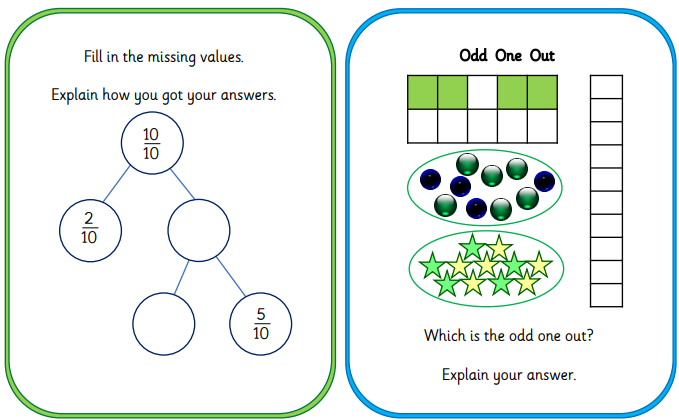 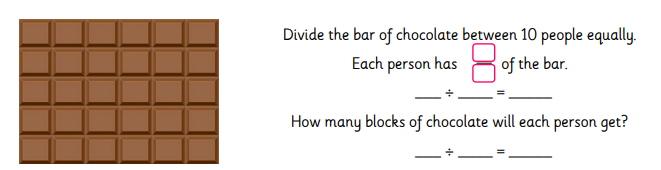 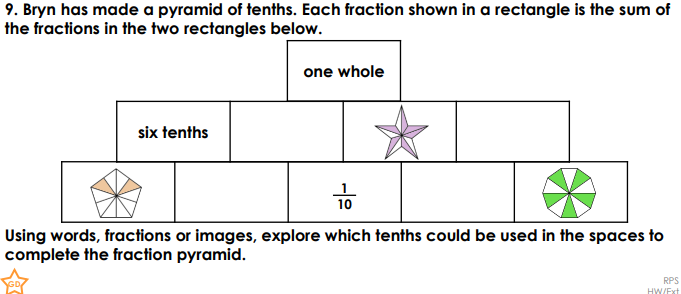 Maths extension answers: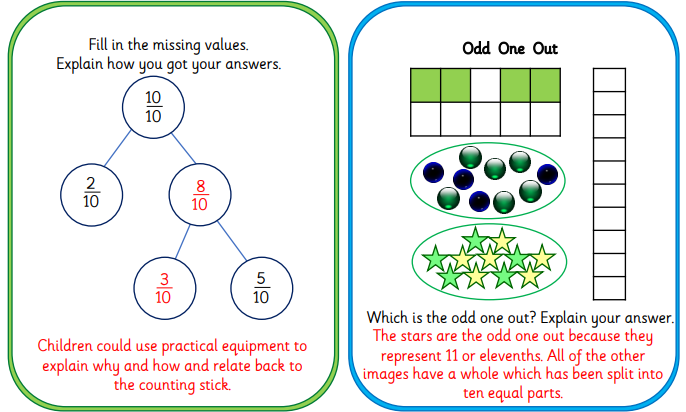 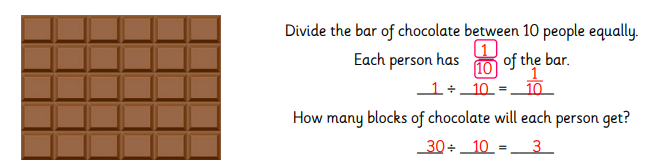 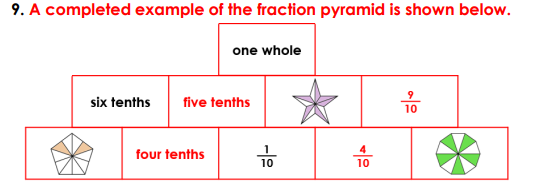 